Supplementary material S5Cox analysis of the independent datasets investigating the 2-gene signatures performance. Abbreviations: RR: relative risk. CI: confidence interval.A) Univariate Cox regression analysis and Kaplan-Meier plots of previously published gene expression datasets (microarray).  The Kaplan-Meier plots are depicted as probability of survival vs. days. B) Table shows the multivariate analysis providing first the p-value, followed by the RR, and CI range. A) 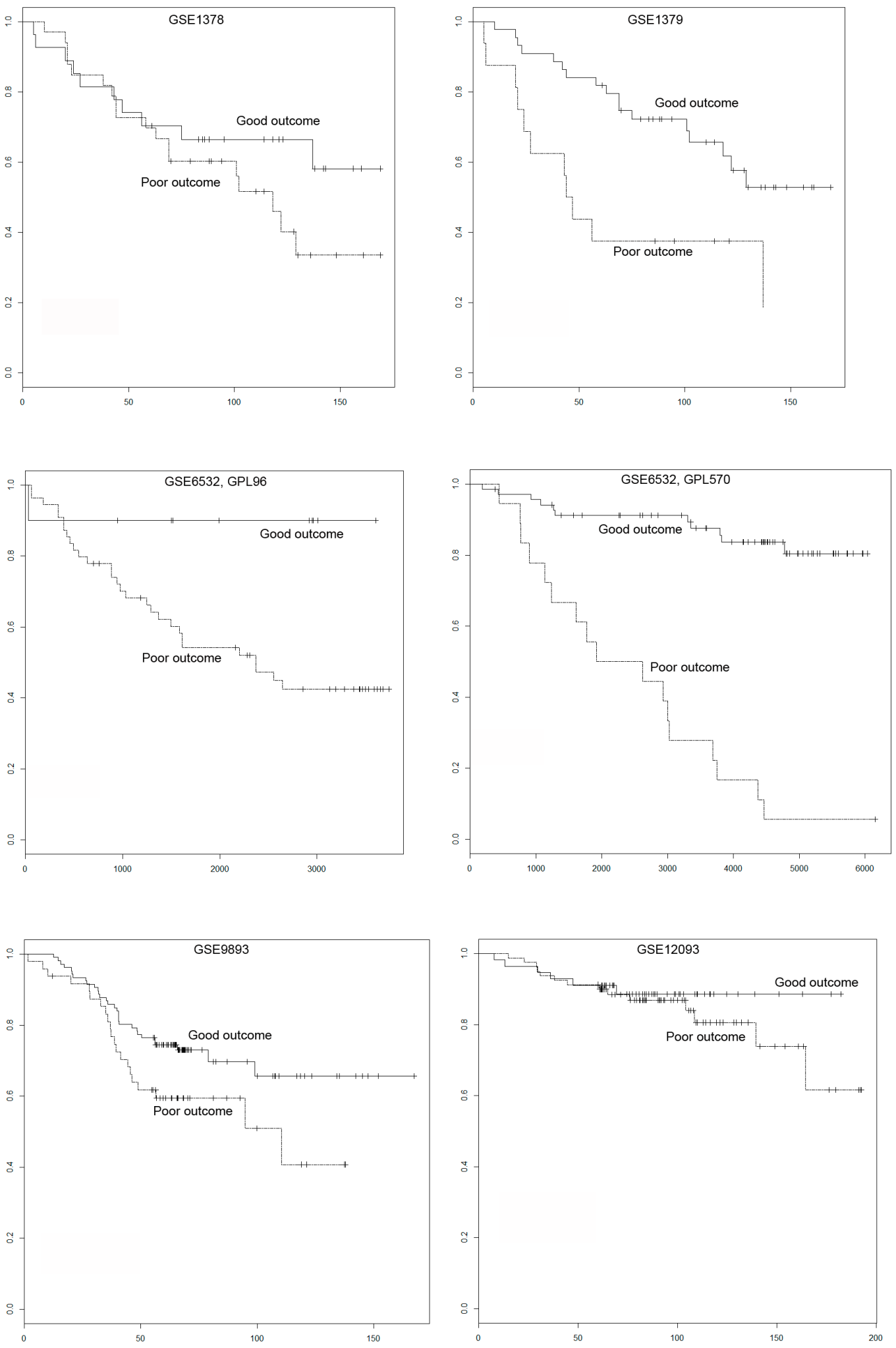 B) Datasetp-valueRR95% CIGSE13780.221.630.74 – 3.55GSE1379  0.00942.781.28 – 5.92GSE6532, GPL960.0750.160.02 – 1.20GSE6532, GPL570<0.000110.774.92 – 23.57GSE98930.0521.740.10 – 3.04GSE120930.431.470.56 – 3.85GSE1378GSE1379GSE6532, GPL96GSE6532, GPL570GSE9893GSE120932-genes 0.240.170.36<0.0001 ***0.16NA1.742.080.3818.301.58(0.69-4.40)(0.73-5.89)(0.05-3.04)(6.32-53.00)(0.83-2.98)Age0.280.720.660.370.66NA0.970.990.990.970.99(0.93-1.02)(0.95-1.04)(0.95-1.03)(0.90-1.04)(0.96-1.03)Grade0.370.850.160.140.0006 ***NA1.530.912.771.932.49(0.60-3.94)(0.33-2.52)(0.66-11.53)(0.81-4.61)(1.48-4.18)Size0.820.550.910.032 *0.92NA1.051.231.031.581.00(0.69-1.60)(0.78-1.68)(0.63-1.69)(1.04-2.41)0.96-1.05)Lymph nodes0.180.180.0870.025 *0.002 **NA1.051.052.330.283.08(0.10-1.12)(0.98-1.12)(0.88-6.13)(0.09-0.85)(1.51-6.28)